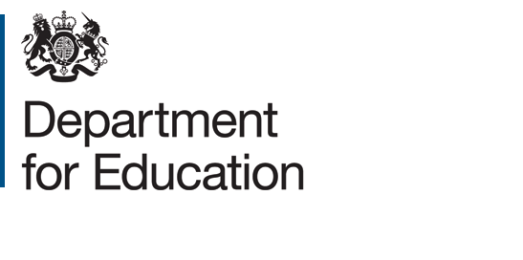 Catholic academies: Church supplemental agreement: single and multi-academy model
November 2018ContentsINTRODUCTION	3LEGAL AGREEMENT FOR USE OF LAND	5PARTNERSHIP IN THE PROVISION OF EDUCATION	6PROTECTION OF PUBLIC INVESTMENT IN LAND	7CAPITAL GRANTS	9INTERVENTION AND SUPPORT	10TERMINATION	14MISCELLANEOUS	15INTRODUCTIONThis Agreement is being entered into in acknowledgement of the consent hereby given by the Trustees to the conversion of [name of predecessor school] to an academy and the completion of a funding agreement (the “Funding Agreement”) [to be inserted for Single Academy Trust Companies, otherwise delete] [Supplemental Funding Agreement (the “Supplemental Funding Agreement” ) which, with its Master Funding Agreement (the “Master Funding Agreement”), dated [ ] (together (the “Funding Agreement”))[to be inserted for Multi Academy Trust Companies, otherwise delete] made under section 1 of the Academies Act 2010 [each] between the Secretary of State for Education (“the Secretary of State”) and [	] a company limited by guarantee registered at Companies House with company number [ ] (“the Company”). This Agreement is made between a) the Secretary of State and [[		] b) [a [exempt] trust corporation] [an unincorporated charitable trust]  [a company limited by guarantee] registered with [Companies House] [the Charity Commission] with number [	]] of [		] (“the Trustees).c) [The [Archbishop] [Bishop] of [insert diocese] of [insert address		] (the “appropriate diocesan authority” for the Academy for the purposes of the Education Acts (which shall include the Academies Act 2010)) is also a party to this Agreement in recognition of its role in relation to the Academy (“the Diocesan Authority”).d) the CompanyNot usedThe Company is also a party to this Agreement solely to acknowledge the commitments made by both the Secretary of State and the Trustees to each other and to make the commitments set out in clauses 14 and 28. In this Agreement the following words and expressions shall have the following meanings:- “Articles of Association” means the Memorandum and Articles of Association of the Company for the time being in force;“Capital Grant” has the meaning given to it in clause 3.5 of the [Funding Agreement] [to be inserted for Single Academy Trust Companies – otherwise delete] [Master Funding Agreement] [to be inserted for Multi Academy Trust Companies – otherwise delete];“DfE” means Department for Education; “Insurance/cover” means either (i) a commercial insurance policy taken out with a reputable insurance office or (ii) cover through the Risk Protection Arrangement for academy trust companies provided by the Secretary of State (“the Risk Protection Arrangement”) .“Insured/covered Risks” means fire, lightning, explosion, earthquake, storm, tempest, flood, subsidence, landslip, heave impact, terrorism, bursting or overflowing of water tanks and pipes, earthquake, damage by aircraft and other aerial devices or articles dropped there from, riot and civil commotion, labour disturbance and malicious damage and such other risks as the  Trustees or Company (as determined by clause 14) insures against from time to time subject in all cases to any exclusions or limitations as may apply from time to time “Land” means the land (including for the avoidance of doubt all buildings, structures, standing water, landscaping and other erections) owned by the Trustees situated at and known as [NAME AND ADDRESS] [and registered under title number [xxxxxx]] from which the Academy operates;“Termination Warning Notice” means any warning notice that may be served under and in accordance with the terms of the Funding Agreement.The Interpretation Act 1978 shall apply for the interpretation of this Agreement as it applies for the interpretation of an Act of Parliament, and references to:“party” means any party to this Agreement;“persons” includes a body of persons, corporate or incorporate; “school” shall where the context so admits be references to the Academy.Expressions defined in this Agreement shall have the same meaning where used in any Annex to this Agreement. LEGAL AGREEMENT FOR USE OF LANDIn consideration of:the Company undertaking to the Secretary of State to establish and maintain, and to carry on or provide for the carrying on of, an independent school in England to be known as the [INSERT] [Academy] (“the Academy”) and having such characteristics as are referred to in [clause 1.13 of the Funding Agreement] [to be inserted for Single Academy Trust Companies – otherwise delete] [clause 1.13 of the Master Funding Agreement] – for Multi Academy Trust Companies – otherwise delete] and in the Articles of Association; andthe Secretary of State:i) agreeing to make payments to the Company in accordance with the conditions and requirements set out in the Funding Agreement, andii) undertaking to the Trustees and Diocesan Authority as set out in this Agreement;the Trustees undertake to the Secretary of State to make the Land available for use by the Company in a manner consistent with any restrictions imposed on the Trustees at law and pursuant to any trust deed governing the Trustees’ ownership of the Land and with the terms of this Agreement.This Agreement shall commence on the date hereof and shall subject to clause 10 (and except in respect of clause 16) continue in force until the earlier of:the termination of the Funding Agreement; andthe date upon which any termination of this Agreement arises pursuant to clause 24. The termination of this Agreement howsoever arising is without prejudice to the rights, duties and liabilities of any party hereto accrued prior to termination. Clause 16 of this Agreement shall continue to apply for as long as the Secretary of State has power to exercise any discretion in relation to the Land pursuant to Schedule 1 of the Academies Act 2010. PARTNERSHIP IN THE PROVISION OF EDUCATION This Agreement recognises the desire of the parties to foster the development and provision of high quality education in particular at the Academy and in the area which it serves and the parties acknowledge the commitment being made by each to this aim. Recognising the Trustees and the Diocesan Authority’s respective strategic roles in the provision of education through its family of Catholic schools both in relation to the Academy and more generally (which role has been acknowledged in but is not derived from the Education Acts (as defined pursuant to the Education Act 1996)), the Secretary of State acknowledges the value of:maintaining a good working relationship between the parties at all levels, andthe support (financial and otherwise) provided to the Company by the Trustees and Diocesan Authority; andagrees:A)  to consider the use of his termination powers as set out in the Funding Agreement if requested to do so in writing by the Diocesan Authority in consequence of (i) unacceptable standards as measured by the relevant statutory denominational inspection using criteria equivalent to those triggering the right to serve a Termination Warning Notice under the Funding Agreement or (ii) a serious breakdown in the way the Academy is managed or governed such that the ethos requirements of designation or conditions set out in the Funding Agreement are no longer being complied with; andB)  to maintain an open and frank dialogue with the Trustees and Diocesan Authority so that any matters that in the reasonable opinion of the parties may have a significant effect on the running of the Academy as a Catholic school shall be discussed in an appropriate manner recognising each party’s viewpoint.Whilst recognising the desire of the parties to work together in good faith and with mutual respect, nothing in this Agreement shall:a) grant the Company any interest in or control over the Land.b) interfere with the right of each party to arrange its affairs in whatever manner it considers fit in order to perform its obligations under this Agreement in the manner in which it considers to be the most effective and efficient;c) oblige any party to incur any additional cost or expense or suffer any undue loss in the proper performance of its obligations under this Agreement;d) fetter the ability of any party to exercise or fulfil its contractual or statutory powers and duties;e) prevent the Company from teaching the doctrines of the Catholic Church as received truth notwithstanding that such doctrines are, or may be, matters of faith and may not be susceptible to proof by scientific evidence or enquiry.PROTECTION OF PUBLIC INVESTMENT IN LAND14.1) Whilst the Academy operates from the Land otherwise than pursuant to a 	lease between the Trustees and the Company and in recognition of the 	funding provided by the Secretary of State to the Company for the running 	costs of the Academy, including, but not limited to, grant advanced for the 	purposes of enabling repairs, servicing, maintenance and arranging for 	appropriate insurance of any buildings on the Land and its grounds, provided that the Company meets the cost of such repairs, servicing, maintenance and 	insurance (including all reasonable costs of the Trustees), the Trustees will:facilitate any maintenance, upkeep or replacement of any buildings or facilities on the Land by the Company so that the Company may keep the Land clean and tidy and may make good any damage it causes to the Land and / or any deterioration to the condition of the Land consequent upon its use of the same that may arise from the date of this Agreement;keep the Land insured in the joint names of the Trustees and the Company with a reputable insurance office against loss or damage by the Insured Risks in the sum which represents the reinstatement value of the Land from time to time;pay the premiums for insurance promptly as they become due and maintain in force the policies of insurance on the Land;following the incidence of damage to or destruction of the Land and subject to receipt of all necessary consents licences permissions and the like apply the proceeds of the policy of the insurance received for those purposes in rebuilding and reinstating the Land (provided that this clause should be satisfied if the Company and/or the Trustees provide premises not necessarily identical to the Land as the same existing prior to such damage or destruction occurring) as soon as may be reasonably practicable; produce to the Secretary of State a copy of the insurance policy whenever reasonably requested and the receipt for the last or other evidence of renewal and up to date details of the amount of cover (but no more often than once in any period of 12 months in both cases);not knowingly do anything whereby any policy of insurance relating to the Land may become void or voidable; andinsure against liability in respect of property owners’ and third party risks including occupiers liability.14.2) To meet all of their obligations under clause 1(b) to (g) above the Trustees 	may, at their discretion, consent to the Company becoming a member of the 	Risk Protection Arrangement.While the Academy operates from the Land or part of it pursuant to a lease 	between the Trustees and the Company in so far as clause 14 regulates 	occupation the terms of the lease shall prevail.  In the exercise of any discretion that the Secretary of State shall have either in 	relation to the Land as a consequence of this agreement or pursuant to 	Schedule 1 of the Academies Act 2010, the Secretary of State agrees to 	comply with any guidance issued by him in relation to the disposal of publicly 	funded land that is no longer to be used for the Academy.In relation to any land owned or leased by the Company (excluding any land 	leased to the Company by the Trustees, the Secretary of State agrees not to 	give consent to any disposal or grant of security in respect of such land to the 	Company as envisaged in the Funding Agreement without first consulting the  	Trustees and the Diocesan Authority and having due regard to any concerns 	expressed by the Trustees and the Diocesan Authority.CAPITAL GRANTSThe Trustees and the Diocesan Authority acknowledge the Secretary of State’s power to pay Capital Grant to the Academy Trust and in recognition of the Trustees’ and the Diocesan Authority’s interest in any Capital Grant paid in relation to expenditure on Land, the Secretary of State commits to the following:to acknowledge the Trustees’ and the Diocesan Authority’s right to consent to the carrying out of any works to Land whether or not such works are to be paid for from any Capital Grant;to recognise the Trustees’ and the Diocesan Authority’s interest in ensuring that any works to Land are carried out properly and that the Trustees or Diocesan Authority may be procuring or providing support to the Company in the procurement of such works; andat the Secretary of State’s discretion, to make any Capital Grant to the Trustees or the Diocesan Authority in respect of capital expenditure incurred or to be incurred by them on behalf of the Company.To the extent that the Secretary of State considers it necessary, in order to protect the value of any future public investment in the Land and in recognition of the Trustees and the Diocesan Authority allowing the Land to be used for the purposes of the Academy, then the Secretary of State may require the Company and the Trustees and the Diocesan Authority to enter into a further agreement in relation to such further public investment and Capital Grant. If the Secretary of State determines such further agreement is required, then the parties agree to negotiate in good faith with a view to reaching agreement to enable such Capital Grant, and future public investment, to be paid.INTERVENTION AND SUPPORTThe Trustees and the Diocesan Authority acknowledge the Secretary of State’s right to terminate the Funding Agreement in the circumstances envisaged in the Funding Agreement. The Secretary of State agrees with the Trustees and the Diocesan Authority before taking any such action and in particular serving any Termination Warning Notice to notify the Trustees and the Diocesan Authority that he intends to take action giving his reasons for such action and to allow the Trustees and the Diocesan Authority a reasonable opportunity to make representations regarding such action, including any actions that the Trustees and the Diocesan Authority intend to take to remedy any failing of the Academy, which the Secretary of State will have due regard to before finally taking any action.20A)   Without prejudice to the generality of clause 20 above, to the extent the 	Secretary of State has concerns as to the suitability of any director or member 	of the Company (the Relevant Appointee), the Secretary of State will notify 	the Diocesan Authority of his concerns before exercising any available 	remedies in respect of the Relevant Appointee under the Funding Agreement.20B)   As soon as possible following the Secretary of State providing notification 	under clause 20A, the Secretary of State and the Diocesan Authority will meet 	to discuss the Secretary of State’s concerns. The Diocesan Authority agrees 	to provide any further information on the Relevant Appointee which is 	reasonably requested by the Secretary of State and: the Diocesan Authority acknowledges that the Secretary of State may, in his absolute discretion, carry out any additional due diligence on the Relevant Appointee and agrees to act reasonably in co-operating with any requests for assistance by the Secretary of State; andthe Secretary of State agrees to share any information of concern with the Diocesan Authority and to consult with the Diocesan Authority as to what remedial action should be taken in respect of the Relevant Appointee.20C)	To the extent the Diocesan Authority agrees that the Secretary of State’s 	concerns regarding a Relevant Appointee have merit, the Secretary of State 	acknowledges that the Diocesan Authority may, in the first instance, 	determine what remedial action to take in respect of that Relevant Appointee 	before the Secretary of State exercises any available remedies under the 	Funding Agreement.20D)	If the Diocesan Authority does not agree with the Secretary of State’s 	concerns regarding a Relevant Appointee, or the Diocesan Authority (in the 	Secretary of State’s opinion) unreasonably delays taking remedial action or 	does not otherwise (in the Secretary of State’s opinion) take appropriate 	remedial action, the Secretary of State shall issue a notice under the Funding 	Agreement requesting that the Diocesan Authority reconsiders its approach, 	together with any further supporting information of concern. 20E)	To the extent the Diocesan Authority does not reconsider its approach, or 		otherwise does not take remedial action to the Secretary of State’s 	satisfaction, the Secretary of State reserves the right to exercise any available 	remedies available to him under the Funding Agreement.20F)	Notwithstanding clauses 20D and 20E, the Secretary of State acknowledges 	and agrees that the decision to remove a Relevant Appointee is the sole 	responsibility of the Diocesan Authority. 	Not used.In the spirit of partnership, where the Trustees and/or the Diocesan Authority put forward a school improvement plan, whether or not in the circumstances envisaged in clause 20, the Secretary of State will consider any proposals within it and in good faith will consider any resource or funding implications, without, for the avoidance of doubt, being under any obligation pursuant to this Agreement to agree to fund such proposals.The Secretary of State agrees to meet the costs of any relevant statutory denominational inspection proposed by the Trustees or Diocesan Authority provided these do not occur any more often than once every three years.[Clauses 23A to 23D should be included for free schools and new provision academies, otherwise these clauses may be omitted]23A) The parties acknowledge that [clause 1.19 of the Funding Agreement] [to be 	inserted for Single Academy Trust Companies – otherwise delete] 	[clause 1I of the Supplemental Funding Agreement] [to be inserted for Multi 	Academy Trust Companies – otherwise delete] applies to all new free 	schools and all new provision academies. It constitutes a specific contractual 	requirement to avoid unlawful discriminatory practice. 23B) The Trustees  acknowledge that the Company, as a public authority, is subject 	to the entirety of the Equality Act 2010 (the “Act”), including the Public Sector 	Equality Duty (“PSED”) arising under section 149 of the Act. The PSED 	requires that in exercising its functions, the Company has due regard to the 	need to:eliminate discrimination, harassment, victimisation and any other conduct that is prohibited by or under the Act;advance equality of opportunity between persons who share a relevant protected characteristic and persons who do not share it;foster good relations between persons who share a relevant protected characteristic and persons who do not share it.23C) 	The Secretary of State acknowledges that schools designated with a religious 	character have a number of freedoms in law, enabling them to express their 	distinctive character. These freedoms cover areas including the provision of 	religious education, collective worship, admissions and employment of staff. 23D) 	Notwithstanding the freedoms afforded by law to all schools designated with a 	religious character, the parties recognise that the Company remains bound by 	the provisions of the Act. The parties acknowledge that [clause 1.19 of the 	Funding Agreement] [to be inserted for Single Academy Trust Companies 	– otherwise delete] [clause 1I of the Supplemental Funding Agreement] [to 	be inserted for Multi Academy Trust Companies  – otherwise delete] 	means that any new free school or new provision academy that is found to 	have failed to comply with the Act or to discharge its PSED, as it relates to 	faith, is likely also to have breached [clause 1.19] [to be inserted for Single 	Academy Trust Companies – otherwise delete] [clause 1I] [to be inserted 	for Multi Academy Trust Companies – otherwise delete] and vice versa. 	For the avoidance of doubt, [clause 1.19] [to be inserted for Single 	Academy Trust Companies – otherwise delete] [clause 1I] [to be inserted 	for Multi Academy Trust Companies – otherwise delete] of the Funding 	Agreement does not in itself change or extend the requirements placed on the 	Academy Trust by the Act/PSED.23E)	The parties acknowledge that [clauses 2.44 and 2.45 of the Funding 	Agreement] [to be 	inserted for Single Academy Trust Companies – 	otherwise delete] [clauses 2.24 and 2.25 of the Master Funding 	Agreement] [to be inserted for Multi Academy Trust Companies – 	otherwise delete] apply to all academies.23F) 	The parties recognise that the provisions set out in [clauses 2.44 and 2.45 of 	the Funding 	Agreement] [to be inserted for Single Academy Trust 	Companies – otherwise delete] 	[clauses 2.24 and 2.25 of the Master	Funding Agreement] [to be inserted for Multi Academy Trust 	Companies – otherwise delete] prohibit the teaching as scientifically 	proven fact, of theories which are contrary to scientific evidence and ensure 	that schools teach evolutionary theory. The parties recognise that they apply to 	church schools as they would to all other schools. The parties also recognise 	that the requirement on every academy and free school to provide a broad and 	balanced curriculum, including the provision for the teaching of evolution, does 	not preclude church academies’ curriculum conforming to, or their teaching 	being in accordance with, the tenets of the Catholic Church.23G) 	The Secretary of State acknowledges that [clauses 2.44 and 2.45 of the 	Funding Agreement] [to be inserted for Single Academy Trust Companies 	– otherwise delete] [clauses 2.24 and 2.25 of the Master Funding Agreement] [to be inserted for Multi Academy Trust Companies – otherwise delete], 	and clause 23F above, do not prevent discussion of a 	range of beliefs about 	the origins of the Earth and living things, as long as it is not presented as a 	valid alternative to academically defensible scientific facts.TERMINATIONThe Trustees may give not less than two years written notice to the Company and the Secretary of State to terminate this Agreement.In the event of any termination of the Funding Agreement in circumstances where the Academy would not otherwise be closing, the Secretary of State will have due regard to any wishes of the Trustees and/or the Diocesan Authority with regard to the future of the school as a “voluntary” maintained school for the purposes of the School Standards & Framework Act 1998.Notwithstanding any termination or expiry of this Agreement the provisions of clause 25 shall continue to apply.MISCELLANEOUSAny notice or other communication concerning this Agreement shall be sent, 	in the case of a notice or communication from the Secretary of State to the  	Trustees and Diocesan Authority at their registered offices or such other 	addressees/addresses as may be notified in writing from time to time by the  	Trustees and Diocesan Authority and, in the case of a notice or 	communication from the Trustees and Diocesan Authority to the Secretary of 	State to Head of Academies Division, Department for Education, Sanctuary 	Buildings, Great Smith Street, London SW1P 3BT; or such other address as 	may be notified from time to time by the Secretary of State and where any 	such notice or communication is sent by post, unless the contrary is proved, it 	shall be deemed, subject to satisfactory proof of posting, to be effected at the 	time at which the letter would be received in the ordinary course of post.a) The Company shall not enter into any other agreement with any person, the terms of which are inconsistent with, or contrary to, the terms of this agreement.b) If the Company, in breach of clause 28(a), enters into such an agreement, then, in so far as any clause or clauses of that agreement are inconsistent with, or contrary to, the terms of this agreement (‘the conflicting clauses’) the parties agree that, to the extent they are lawfully permitted to do so, they will:i) treat the conflicting clauses as if they were void and of no effect;ii) not rely on or enforce the conflicting clauses; andiii) not act in accordance with the conflicting clauses.No term of this Agreement is intended to give any entitlement as against any 	party to any person who is not a party to this Agreement and no term of this 	Agreement may be enforced by any person other than a party under the 	Contracts (Rights of Third Parties) Act 1999.Save for clause 28 the obligations of the parties are several and for the 	avoidance of doubt none of the [Company] Trustees or Diocesan Authority] 	shall be deemed to be liable in respect of the acts or omissions of the other as 	between these parties and the Secretary of State.For the avoidance of doubt nothing in this Agreement is intended to vary or amend any provision of the Funding Agreement or any obligation arising under it.This Agreement was executed as a Deed on	[	]Executed on behalf of [Company] by:[Either............................................DirectorIn the presence of:Witness..............................Address.............................Occupation........................][Or..........................................	.....................................]Director	Director/SecretaryExecuted on behalf of the Trustees by [] and[] two of their number under an authorityconferred pursuant to section 333 of the CharitiesAct 2011[Executed on behalf of [Diocesan Authority] byaffixing its Common Seal in the presence of: ............................................	.....................................Director/	Director/SecretaryThe Corporate Seal of the Secretary of State for Education, hereunto affixed is authenticated by:..........................................Duly AuthorisedExecution by the Company as one of the parties to this deed can be either by a single director in the presence of a witness, or by two directors, or a director and company secretary   © Crown copyright 2018This publication (not including logos) is licensed under the terms of the Open Government Licence v3.0 except where otherwise stated. Where we have identified any third party copyright information you will need to obtain permission from the copyright holders concerned.To view this licence:visit 	www.nationalarchives.gov.uk/doc/open-government-licence/version/3 email 	psi@nationalarchives.gov.ukwrite to	Information Policy Team, The National Archives, Kew, London, TW9 4DUAbout this publication:enquiries  	www.education.gov.uk/contactus download 	www.gov.uk/government/publications Reference: 	DFE-00326-2018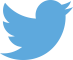 Follow us on Twitter: @educationgovuk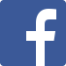 Like us on Facebook:
facebook.com/educationgovuk